丈夫远离妻子和母亲去打工，担心自己出轨，对他的忠告是什么？ما النصيحة لزوج ابتعد عن زوجته وأمه من أجل العمل ويخشى على نفسه الفتنة ؟[باللغة الصينية ]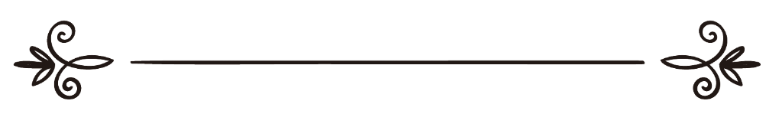 来源：伊斯兰问答网站مصدر : موقع الإسلام سؤال وجواب编审: 伊斯兰之家中文小组مراجعة: فريق اللغة الصينية بموقع دار الإسلام丈夫远离妻子和母亲去打工，担心自己出轨，对他的忠告是什么？问：我已经结婚了，有一个失明的母亲，我在国外打工，我把妻子留在母亲的身边照顾她；我在国外的时候，偶尔会受到私欲的怂恿，做出违反教法的事情，比如浏览色情网站，还有的时候通过手淫发泄自己的性欲望。为了我的母亲，真主会饶恕我吗？为了避免做出违反教法的事情，我可以丢下母亲，带上妻子去国外打工吗？答：一切赞颂，全归真主。第一：毋庸置疑，为了学习或者工作而背井离乡、远离妻子的丈夫，肯定会使自己和妻子受到考验，并且受到与眼睛和性欲有关的罪恶的诱惑；所以我们奉劝丈夫要注意这件大事，不要轻易地离家远行，以免使自己和妻子遭受考验，也许会导致宗教和现世方面的幸福受到损伤。穆斯林都知道浏览色情网站是教法禁止的行为，这是腐蚀心灵和破坏宗教的罪恶。我们已经叙述了这种行为的教法律列，以及摆脱这种罪恶的方法，敬请参阅（26985）、（10459）、（7669）、（39923）和（112301）号问题的回答。真主命令男人和女人都要降低视线，非礼勿视，丈夫远离妻子并不是可以观看非法事物的借口和理由，否则妻子也可以找同样的理由！更何况这是纯洁的教法所规定的，敬请参阅（20229）号问题的回答，我们详述了有助于降低视线和非礼勿视的二十七种方法，你可以在（22917）号问题的回答中看到非礼勿视的诸多裨益，我们在（33651）号问题的回答中叙述了对付女色诱惑的方法，在（20161）问题的回答中你会发现关于解决性欲望的指导。至于手淫，这是教法禁止的行为，欲了解手淫的教法律列和治疗方法，敬请参阅（329）和（101539）号问题的回答。这位询问的弟兄！你孝顺母亲并不能免除那些违法行为的罪恶，孝顺母亲是非常重要的善行，你所陷入的那些罪恶也很严重，复活日的情况是这样的：奖善惩恶；真主的仆人啊，必须要谨慎小心，以免所有的善行付诸东流，善行的报酬也由于自己所犯的罪恶而消失殆尽，甚至各种各样的罪恶堆积如山，罪恶的秤盘严重倾斜！第二：这位询问的弟兄啊，我们奉劝你这样做：1：回到自己的故乡，留在母亲和妻子的身边，哪怕少赚点钱也无所谓，谁如果为真主而放弃一样东西，真主会为他弥补更好的东西。2：如果你力所能及，带着母亲和妻子一起去国外打工。真主至知！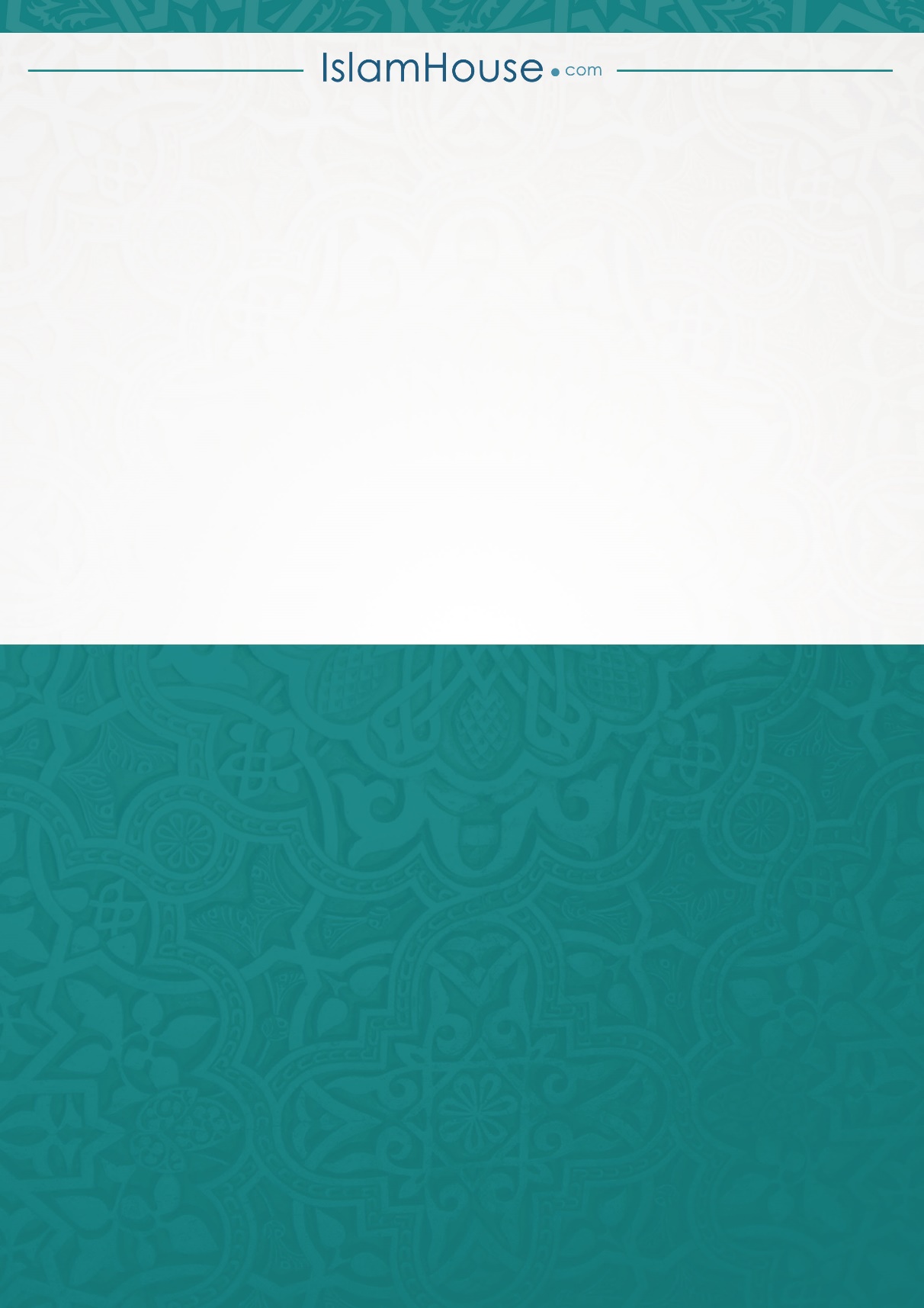 